附件：讷河市疫情防控志愿者报名表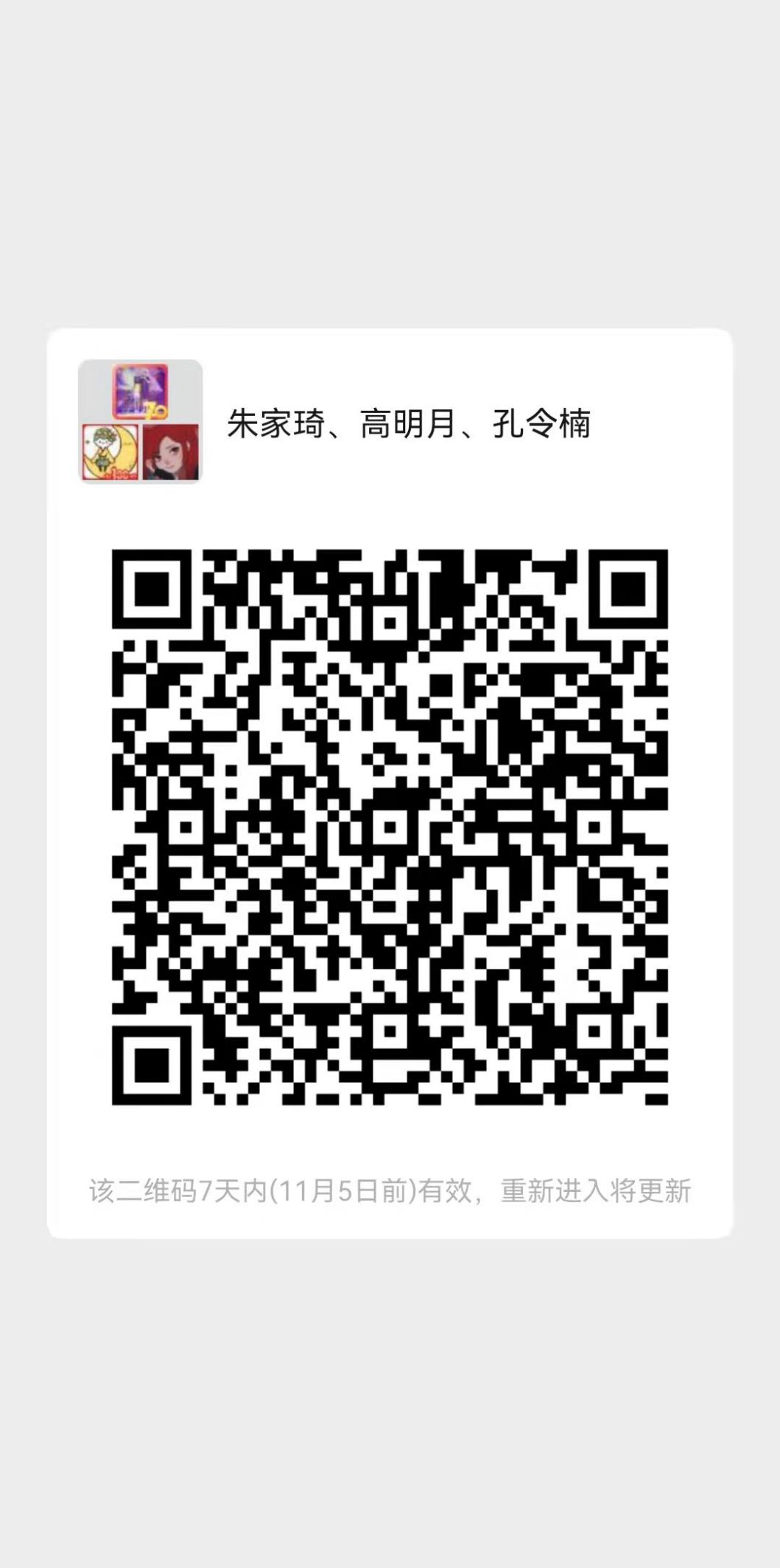 姓名性别出生年月照片单位及职  务身份证号照片家庭住址联系电话毕业院校专业及特  长志愿服务经历